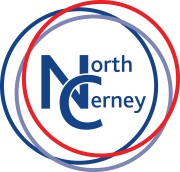      NCSADear Parents,Over the last year the NCSA has sought to build on the work being done by the teachers and Governors in providing an environment that is suitable for the strong development of our children. The NCSA aims to galvanize and organize those that want to help to ensure that our children get not only an education as laid out in the curriculum, but a set of  experiences and community events to enjoy and remember during the year. Over the last 12 months we have run events, financed requests for equipment and organized joint activities with the school. This has been achieved through the hard work of its members and the use of their valuable time or resources. We have just finished a incredibly well support Christmas Fair at which we raised over £2400, an amazing successful figure considering the size of the school. We had the largest number of prize winner for a number of years. At the end of this year I will step down as Chair leaving a very capable team to continue the work done to date. Please if you are interested come forward and join the NCSA and make the school and kids experiences just that little bit more special.The NCSA relies 100% on voluntary support in order to get things done and the monthly meetings are forums for anyone who is keen to contribute ideas or voice concerns. These meetings are open to all members of the school and need support and active attendees to really succeed.Listed below are details of events run, finances committed, and joint activities supported over the last 12 months.Large EventsSummer BBQSchool DiscoChristmas Fair NCSA Supported or Ran WOW trips with to Oxford, Slimbridge, 3 counties show, and Fairford Air Tattoo A coach to enable annual Panto trip.Financial support for vital IT improvements. Support for up to three Forest School trips per year.Easter Eggs for school run Easter egg hunt. Sports Day medals.Financial support towards purchase of Kitchen equipment for new kitchen.Educational equipment for the playground and covered play area.New books for the library. A Replacement Piano. New musical equipment for school music.NCSA OrganizedMothers’ Day gifts.Rag Bin collection.SATS week breakfasts.Periodic Cake/Ice-cream stalls.The NCSA's activities and events are communicated via the website, school newsletter and meeting minutes, so do please contact us if you have any ideas or questions.We welcome all parents at our meetings and would value any time that you could spare in helping the NCSA enhance the experience of the North Cerney pupils.Yours sincerely,Piers OrmerodChair, NCSA Committee